Science Project: TRI-FOLD RUBRICYou want your board to look similar to this!!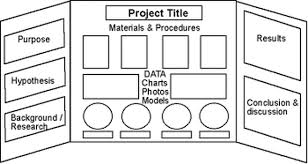 Tri-Fold CriteriaPoints PossiblePoints EarnedUses all or most of the available space (2 points) and includes at least 1 picture of the investigation (2 points)4Title- your problem/question2Introduction- One paragraph about problem. Should include research and identify one key question, it’s answer, and the source5Hypothesis4 Materials / Procedures- Step by step plan for completing the project6Analysis- includes data chart and graphs6Results- a description of your data using words6Conclusion- What can be learned or proven by your experiment?Was your hypothesis correct?6Summary- no more than 2 paragraphs reviewing your entire experiment from question to conclusion6Format and Conventions- Neat and organized; easy to read from 7-10 feet away; free of spelling and grammar errors5TOTAL POINTS50